Video No.: P 1009Video Music :  Same As or If any choice please send me Youtub Link by mail and Mention in form also.Link : 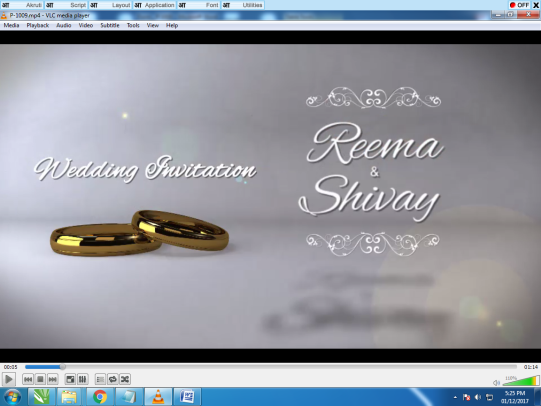 Slide : 1 (Wedding Invitation)Couple Name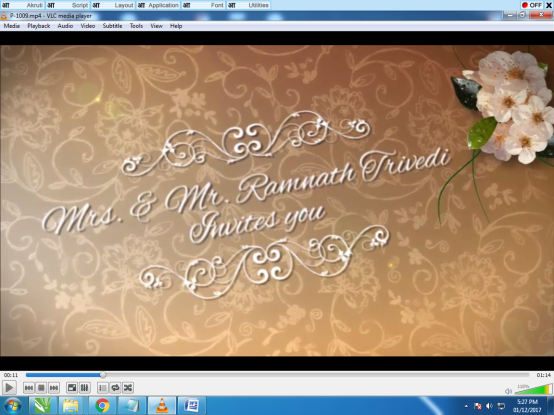 Slide : 2 Invites you 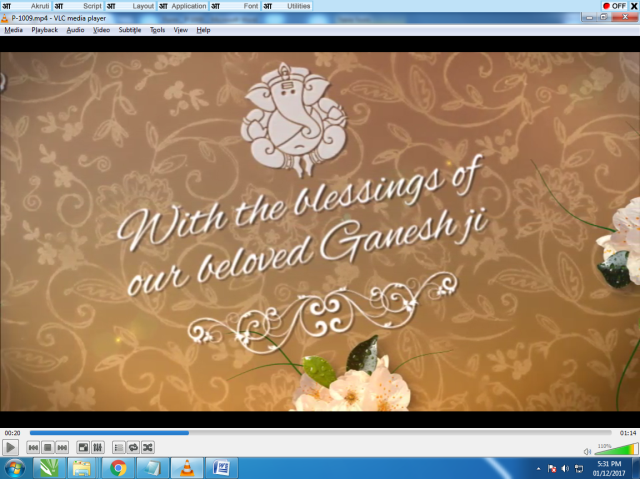 Slide : 3 With the blessings of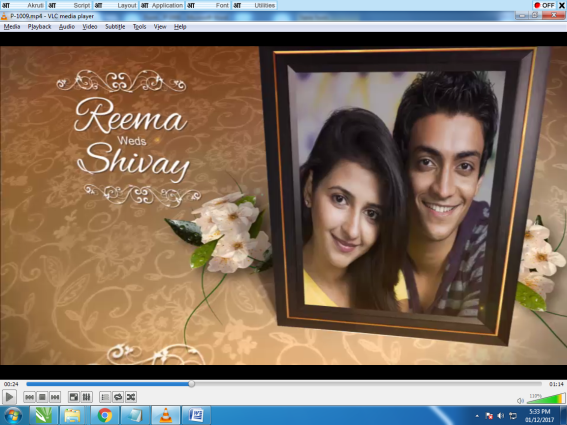 Slide : 4 (Couple Photograph & Name) (High Resolution : Minimum 800 x 800 pixel)Please rename your photograph with the name of Slide 4Send your photograph by E-mailCouple Name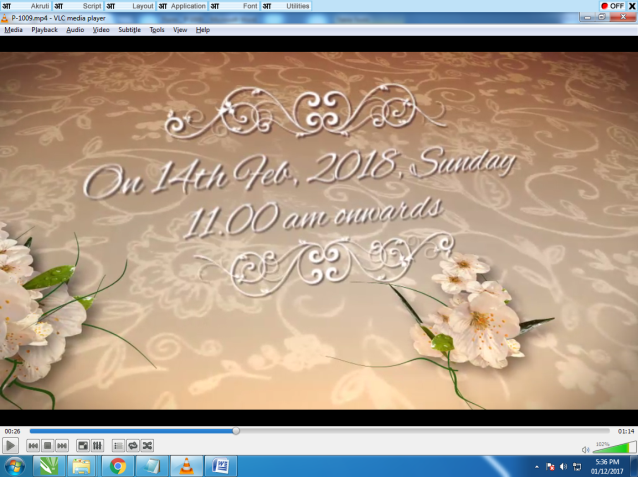 Slide : 5 (Wedding Date & Time)Date & Time 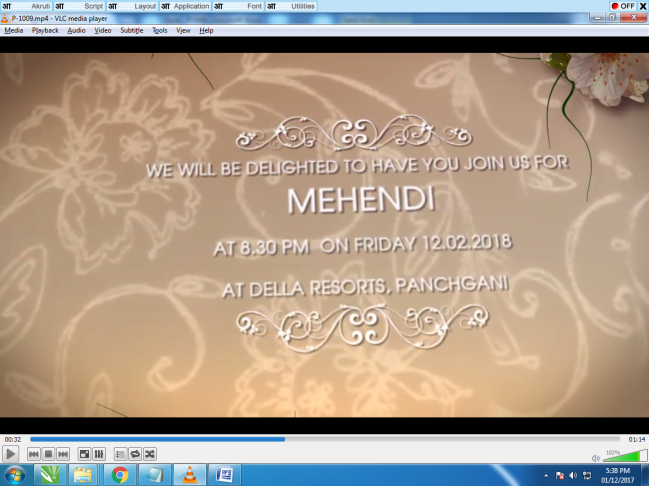 Slide : 6 (Function Detail)Function Name, Date, Time & Venue 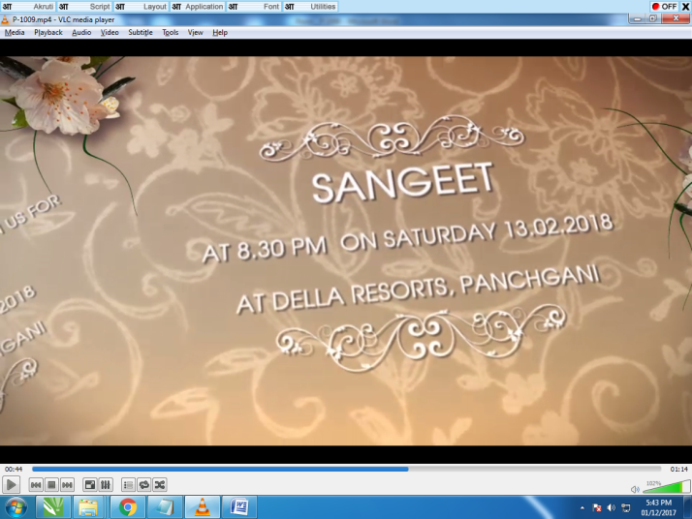 Slide : 7 (Function Detail)Function Name, Date, Time & Venue 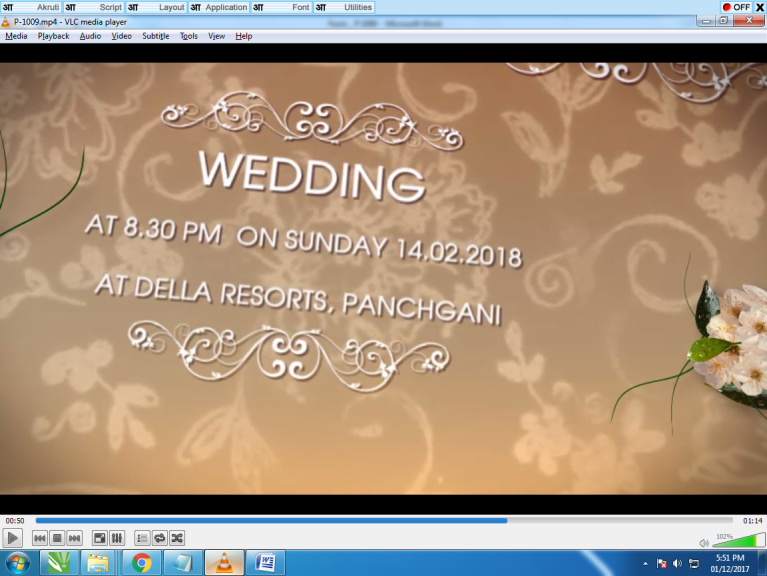 Slide : 8 (Function Detail)Function Name, Date, Time & Venue 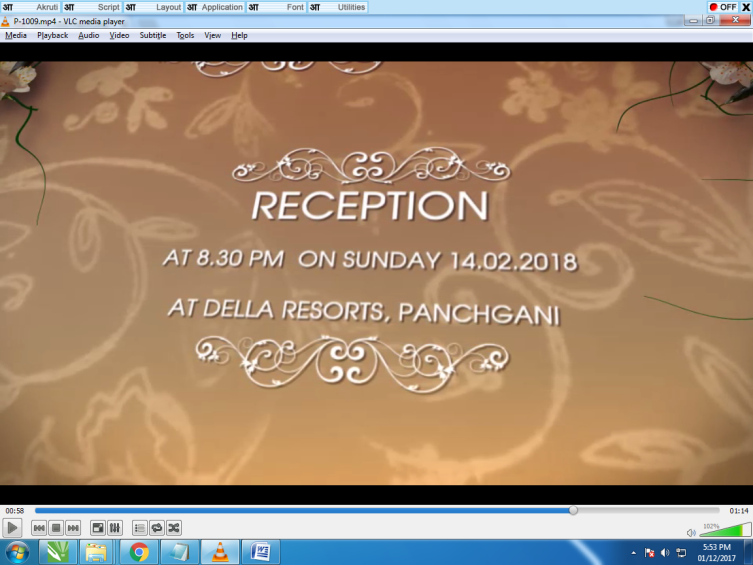 Slide : 9 (Function Detail)Function Name, Date, Time & Venue 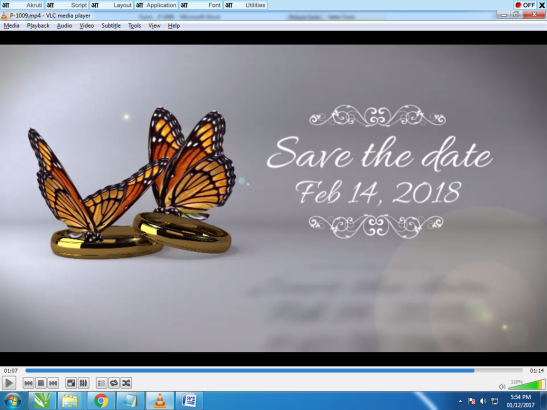 Slide : 10 (Save the date) Date :https://www.youtube.com/watch?v=nIhijSP3MBc